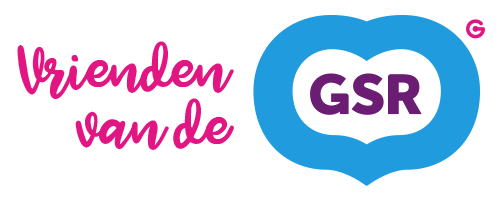 Tegemoetkoming aanschafkosten I-padAanvraagformulier 2020/2021Dit formulier uiterlijk 1 november 2020 inleveren.t.a.v. Vrienden van de GSR (mail naar laptop.vergoeding@vriendenvandegsr.nl) Gegevens leerling(en):Naam leerling 1: ………………………………………………………………………………………Klas leerling 1: ………………………………………………………………………………………….Naam en vestiging van de school:…………………………………………………………….Naam leerling 2: …………………………………………………………………………………………Klas leerling 2: ……………………………………………………………………………………………..Naam en vestiging van de school:………………………………………………………………Naam leerling 3 : ………………………………………………………………………………………Klas leerling 3: ……………………………………………………………………………………………… Naam en vestiging van de school:…………………………………………………………………*) Stuur een kopie van het betaalbewijs mee als bijlage	Gegevens aanvrager:Naam en voorletter(s) …………………………………………………………………………….………… Adres:  ………………………………………………………………………………………………….…………… Postcode en woonplaats: ………………………………………………………………………………. Telefoon: …………………………………………………………………………………………………….……..Emailadres: ………………………………………………………………………………………………………..t.n.v. ………………………………………………...Indien u een verzoek heeft gedaan om een aanvullende tegemoetkoming van de GSR graag hieronder met een kruisje toestemming geven voor het overmaken van de vergoeding van de Stichting Vrienden van de GSR naar de GSR.O 	Hierbij geeft ik toestemming de vergoeding van de Stichting Vrienden van de GSR voor de laptop over te maken aan de GSR, die de vergoeding doorstort aan Van Dijk.Gezamenlijk belastbaar inkomen over het kalenderjaar 2019 (ook invullen als u uw peiljaar wil verleggen). Het verleggen van het peiljaar kan alleen als uw inkomen met meer dan 15% is gewijzigd.Vader	€ …………………….Moeder	€ …………………….----------------------Totaal	€…………………….Ik verzoek het peiljaar te verleggen naar het jaar	o 2020	(Ik stuur een bijlage mee als motivatie.)Als bewijs dient u onderliggende stukken van beide ouders (ook als een van de ouders niet werkt) mee te zenden waaruit het belastbaar inkomen blijkt. Een kopie van de aanslag of een IB-60 verklaring over het jaar 2019 heeft de voorkeur. Indien dit niet mogelijk is, ontvangen wij graag een kopie van de definitieve toekenning van de zorgtoeslag. Dit dient ook plaats te vinden indien het belastbaar of bruto-inkomen nihil is geweest.Aantal bijgevoegde bijlagen: ……Onvolledig ingevulde aanvragen, niet ondertekende of te laat ingediende aanvragen en aanvragen zonder gevraagde bewijsstukken worden niet in behandeling genomen.Plaats:	Datum:Handtekening aanvrager:	Paraaf Vrienden van de GSR: